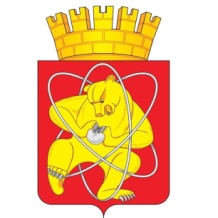 О включении объектов в Реестрбесхозяйного имущества	В соответствии с Гражданским кодексом Российской Федерации, Федеральным законом от 06.10.2003 № 131-ФЗ «Об общих принципах организации местного самоуправления в Российской Федерации», решением Совета депутатов ЗАТО г. Железногорск от 27.05.2010 № 4-12Р «Об утверждении Порядка принятия в муниципальную собственность бесхозяйного имущества, находящегося на территории ЗАТО Железногорск», на основании Приказа Министерства транспорта Красноярского края от 14.04.2014 № 3/43 «О присвоении наименований и идентификационных номеров автомобильным дорогам общего пользования регионального и межмуниципального значения Красноярского края», служебной записки Управления городского хозяйства Администрации ЗАТО г. Железногорск  от 05.04.2022 № 12-07-2/455, ПОСТАНОВЛЯЮ:Комитету по управлению муниципальным имуществом Администрации ЗАТО г. Железногорск (О.В. Захарова): Включить в Реестр бесхозяйного имущества объект недвижимости -  сооружение – автомобильная дорога «Проезд к базе МЧС», расположенное по адресу: Российская Федерация, Красноярский край, Городской округ ЗАТО Железногорск, проезд к базе МЧС.Осуществить мероприятия по признанию имущества бесхозяйным.2. Определить Краевое государственное казённое учреждение «Управление автомобильных дорог по красноярскому краю»   (А.В. Журавлёв)  организацией, ответственной за содержание и эксплуатацию имущества, указанного в пункте 1 настоящего постановления. 3. Управлению внутреннего контроля Администрации ЗАТО                      г. Железногорск   (Е.Н. Панченко) довести настоящее постановление до сведения населения через газету «Город и горожане».4.	Отделу общественных связей Администрации ЗАТО г. Железногорск (И.С. Архипова) разместить настоящее постановление на официальном сайте городского округа  «Закрытое административно-территориальное образование Железногорск Красноярского края» в информационно-телекоммуникационной сети «Интернет».5. Контроль над исполнением настоящего постановления возложить на первого заместителя Главы ЗАТО г. Железногорск по жилищно-коммунальному хозяйству  А.А. Сергейкина.6. Настоящее постановление вступает в силу с момента его подписания.Глава ЗАТО г. Железногорск				                              И.Г. Куксин